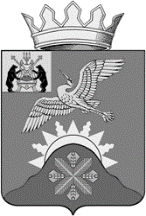 Российская ФедерацияНовгородская область Батецкий муниципальный районСОВЕТ ДЕПУТАТОВ БАТЕЦКОГО СЕЛЬСКОГО ПОСЕЛЕНИЯР Е Ш Е Н И ЕО назначении опроса гражданПринято Советом депутатов Батецкого сельского поселения 28 января 2020 годаВ соответствии с Федеральным законом от 6 октября 2003 года N 131-ФЗ "Об общих принципах организации местного самоуправления в Российской Федерации", Уставом Батецкого сельского поселения, Положением о порядке назначения и проведения опроса граждан на территории Батецкого сельского поселения, утвержденным решением Совета депутатов Батецкого сельского поселения от 26.12.2017 № 140-СД, в целях реализации права граждан на осуществление местного самоуправления в Батецком сельском поселении Совет депутатов Батецкого сельского поселения  РЕШИЛ: Назначить дату проведения опроса граждан в п. Батецкий с 3 февраля 2020 года по 7 февраля 2020 года по вопросу: отбор общественной территории, которая будет благоустроена в 2021 году.Утвердить прилагаемую методику проведения опроса граждан.Утвердить прилагаемую форму анкеты.Установить минимальную численность жителей, участвующих в опросе – 12% от числа населения, обладающего  избирательным правом.3. Решение вступает в силу со дня его опубликования.4. Опубликовать решение в муниципальной газете «Батецкие вести» и разместить на официальном сайте Администрации Батецкого муниципального района, в разделе Батецкое сельское поселение.Глава Батецкого сельского поселения                                С. Я. Резникп. Батецкий28 января 2020 года№ 25-СД                                                                                  Утверждена                                                                                  решением Совета депутатов                                                                         Батецкого сельского поселенияот 28.01.2020 №25-СД                 Методика проведения опроса граждан, проводимого с 3 февраля 2020 года по 7 февраля 2020 годапо вопросу: отбор общественной территории,которая будет благоустроена в 2021 годуОпрос граждан проводит общественная комиссия, утвержденная постановлением Администрации Батецкого муниципального района от 16.08.2017 № 601.Опрос граждан проводится методом анкетирования и                   интернет-голосования. Минимальная численность жителей, участвующих в опросе – 200 человек, что составляет 12% от числа населения обладающего избирательным правом, проживающего на территории поселка БатецкийПеречень общественных территорий, утвержденный постановлением Администрации Батецкого муниципального района от 23.01.2020 № 27, сформированный для проведения опроса граждан, размещается на анкетном листе (образец анкеты прилагается).Участники опроса выбирают одну общественную территорию и ставят значок напротив выбранной территории.10 февраля 2020 года общественная комиссия подсчитывает результаты опроса, на основании полученных результатов составляется протокол.До 11 февраля 2020 года общественная комиссия направляет один экземпляр протокола в Совет депутатов Батецкого сельского поселения, Главе района, а также публикует результаты опроса в муниципальной газете «Батецкие вести» и размещает на официальном сайте Администрации Батецкого муниципального района.Общественная территория, выбранная большинством голосов граждан участвующих в опросе, будет благоустроена в 2021 году.________Утверждена                                                                                  решением Совета депутатов                                                                         Батецкого сельского поселенияот 28.01.2020 №25-СД                 Анкета по выбору территории общего пользования в п. Батецкий для ее благоустройства в 2021 годуУважаемые жители!В рамках реализации муниципальной программы «Формирование современной городской среды на территории Батецкого сельского поселения на 2018-2024 годы» предлагается принять участие в опросе по выбору территории общего пользования для её благоустройства в 2021 году. Перечень общественных территорий, утвержденный постановлением Администрации Батецкого муниципального района № 27  от 23.01.2020.Выберите одну из предложенных территорий:Сквер у воинского захоронения (2 этап) Сквер ул. Лужская (у магазина «Пятёрочка») Территория ярмаркиСтадион (освещение)                                                                                                                               